美國一指刀手法2018第十二期基礎認證班【主辦單位】社團法人台中市物理治療師公會美國一指刀手法研究院台灣分院【上課時間】民國107年10月21日（星期日）民國107年10月28日（星期日）【上課地點】亞東紀念醫院北棟四樓復健中心【課程簡介】「軟組織損傷」為臨床上常碰到的疑難病症之一，英國骨科徒手醫學泰斗，James Cyriax被尊稱為『現代徒手醫學之父』在七、八十年前在他的著作裡就已經揭示「軟組織損傷」的問題，他說：有些醫者認為「軟組織損傷」太簡單了，認為根本就不是問題，而不予以重視，最後還是沒有解決患者的問題。而又有一些醫者，則認為「軟組織損傷」是很困難、很不容易治療的問題，而選擇不去面對；最終，患者問題依舊沒有獲得徹底的治療。Cyriax說：醫者應該學習如何鑑別診斷軟組織的問題，才是專業醫療人員必備的基礎。「軟組織損傷」的治療我們推薦療效卓越的「一指刀手法」，針對軟組織損傷的評估與治療，有獨到的見解及細膩的手法。由前北京中日醫院外科醫師，現旅居美國執業的王嘯平博士所發明，「一指刀手法」不同於一般傳統臨床按摩、推拿、指壓等手法，以小面積精確定位、定點的治療方式，達到立即有效，且具針對性的治療，為軟組織損傷開闢一個嶄新與極具療效的途徑。本系列課程包含八週九天基礎班課程(高級班課程於最後一週連續兩天)共計72小時。由王嘯平博士親自授課。基礎班內容涵蓋： 一指刀45種基本手法、各關節部位詳細的理學檢查、評估及一指刀手法檢查法與技巧應用，以循序漸進的方式實際帶領學員操作。由臨床經驗豐富的助教帶領，讓所有學員皆有機會體驗治療的力度與急性、慢性損傷軟組織與正常組織之差異，培養物理治療師不可欠缺的手感，且幫助學員了解治療時的最佳體位，達到最省力且有效的治療。基礎班學員結業後，經由筆試與術科考試，檢定合格者將頒有官方授權的認證證書。高級班則邀請王嘯平博士親臨台灣，進行為期兩天的最新一指刀手法臨床分享及病例示範教學。將簡單技術，做到極致！這就是「一指刀手法」將打開您治療的視野！全新的治療選擇與體驗。精確評估，精準的定位手法，專精、認真的態度，讓「一指刀手法」成為最受信賴、最安全有效的治療，讓患者感受出您的與眾不同的魅力，這也是“一指刀手法研究院”追求的目標。學習「一指刀手法」“絕對是您邁向獨當一面的治療師的第一步！您可能只是剛畢業的新鮮人，或是已在職場多年的資深治療師，「一指刀手法」也是您邁向成功的最佳契機！我們竭誠歡迎您來一起學習指刀醫術，帶給您更多體驗與啟發，成為名實相符的濟世良醫。【課程內容】基礎認證班課程BS-2BS-2課程時間表：107年10月21日基礎認證班課程BS-3BS-3課程時間表：107年10月28日【交通資訊】中山醫學大學物理治療學系專業教室正心樓11樓1151教室(402台中市南區建國北路一段110號)學校交通路線說明http://www.csmu.edu.tw/files/13-1000-25543.php【講師介紹】吳定中院長/物理治療師現任：人一物理治療所院長 美國一指刀手法研究院台灣分院院長學歷：中山醫學院物理治療系美國Ola Grimsby Institute研究經歷：台中榮民總醫院復健科技術部副主任台灣省物理治療師公會理事長中華民國物理治療師公會全國聯合會理事長 美國總院王嘯平院長2013年6月親自認證合格講師：陳韻秋、趙品喆、張嘉斾、林展盟、黃麗龍，及助教群：張勝傑、賴俊宏、曹理筌、王聖凱、劉昱良、林鈺祥…等。【學分認證】(實際積點以社團法人台灣物理治療學會最後核定為準)基礎認證班 認證16學分積點(申請中)。【注意事項】1. 本課程僅接受自由選擇報名。 2. BS-2，BS-3為認證考試必考，強烈建議二堂必選。 3. 全程參加課程者，可取得衛生福利部繼續教育學分認證，實際認證學分以學會核定為主。4. 中途有些課程無法上者，得申請在其他班補課。【課程費用】定價:107-08-31後□BS-1課程4000元。□BS-2課程4000元。早鳥優惠: (2018/08/31以前完成匯款)□1- 物理治療師/生6400 元/人
□2- 學生專案(需附蓋有當期註冊章之學生證): 4000 元/人
□3- 非物理治療師/生之醫事人員: 8000 元/人。團報優惠:(三人以上)□三人以上優惠6400元/人  (請於報名表內填入團員全名)舊生優惠: 0715、0812亞東紀念醫院班學員。0729、0826高雄榮總班學員八折，6400元。【報名方式】一律採線上報名。請於收到本聯絡資訊後三天內繳交課程費用，若未完成，恕無法為您登入於繳費成功名單。候補名額本院依先後次序遞補錄取。請一律用臨櫃匯款、網路轉帳或ATM轉帳三種方式繳交報名費帳戶：台灣一指刀手法有限公司  第一銀行南台中分行(行庫代號007）帳號：402-10-065158*團報可個別繳交或委託繳交，敬請註明清楚或與工作人員連絡。請於轉帳繳費後，將繳費影像單據、相關報名資料與匯款資訊，以拍照Email：fingersurgeryteam@gmail.com，以利核對確認報名成功。【退費條款與說明】報名完成後，除因天災或不可抗拒之因素外(例如停臨時電)；純粹因個人因素無法參與課程者，請參閱下列相關說明。若您同意以下條款，再開始進行報名。報名完畢後，代表您已閱畢本退費規則並同意以下條款。《個人報名者》於開課日前第三十日以前提出退費申請者，退還扣除手續費後之餘額。於開課日前第二十九日至第七日提出退費申請者，退還扣除手續費後之80%餘額。於開課日前第六日至實際開課日提出退費申請者，恕不退還。《團體報名者》若因取消導致未達專案人數，整團即改以符合該人數條件之價格，「退還費用金額」為扣除所有人之團報費用之餘額，並將依退費規則進行實際費用退款。(如：三人以早鳥團報價為3200完成報名後，其中一人欲申請取消退費，「退還費用金額」為3200-800x2=1600元。並以1600元，扣除手續費後，視申請日期依比例退還)於開課日前第三十日以前提出退費申請者，退還扣除手續費後之餘額。於開課日前第二十九日至第七日提出退費申請者，退還扣除手續費後之80%餘額。於開課日前第六日至實際開課日提出退費申請者，恕不退還。【其他說明】※候補登記: 報名人數超過滿班人數後，僅受理候補登記(候補者無須馬上繳費)。當正取報名者若遲遲未完成繳費者，將開放給候補名額遞補。※提供午餐，素食便當請先另外登記註明。請自備環保杯具。※報名截止日: 2018/09/30截止，若招生額滿則提前截止報名。※團報優惠，所有組員應在期限內皆繳清費用才享有優惠，如遇組員中途退費導致人數不足團報優惠，將取消團報優惠(學費優待)。※開課通知: 工作人員將於每堂課前一周，個別寄發LINE訊息或MAIL通知上課。※任何課程報名相關問題，歡迎來電【美國一指刀手法研究台灣分院】
洽詢電話:(04)2359-3695，請於上班時間撥打。(週二至週五9:00~12:00；14:00~17:00；18:00~21:00；週六14:00~17:30)
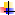 基礎認證班課程基礎認證班課程基礎認證班課程107/10/07BS-1(8小時)軟組織損傷評估與治療：介紹CYRIAX / OSTEOPATHY 等學派治療觀念與整合技術。107/11/04BS-2(8小時)一指刀手法45種基本手法(1)107/11/18BS-3(8小時)一指刀手法45種基本手法(2)107/12/02BS-4(8小時)上肢軟組織損傷一指刀手法臨床應用107/12/16BS-5(8小時)下肢軟組織損傷一指刀手法臨床應用108/01/06BS-6(8小時)頸椎軟組織損傷一指刀手法臨床應用108/01/20BS-7(8小時)腰椎軟組織損傷一指刀手法臨床應用高級班暨認證考試課程高級班暨認證考試課程高級班暨認證考試課程108/02/16高級班(16小時)王嘯平高級班臨床治療研習會(day1)108/02/17高級班(16小時)王嘯平高級班臨床治療研習會(day2)(含認證考試)一指刀手法45種基本手法(1)一指刀手法45種基本手法(1)一指刀手法45種基本手法(1)時間課程內容講師08:00-08:30報到08:30-09:20何謂一指刀手法？與推拿、按摩、指壓有何不同？吳定中治療師09:20-10:10軟組織傷病理變化與分期吳定中治療師10:10-10:20休息10:20-11:10軟組織損傷檢查與評估吳定中治療師11:10-12:00一指刀手法基本原理吳定中治療師12:00-13:20午餐13:20-14:10九種撥法手法(1)吳定中治療師14:10-15:00九種撥法手法(2)吳定中治療師15:00-15:20休息15:20-16:10九種撥法手法(3)吳定中治療師16:10-17:00九種撥法手法(4)吳定中治療師17:00~簽退、賦歸一指刀手法45種基本手法(2)一指刀手法45種基本手法(2)一指刀手法45種基本手法(2)時間課程內容講師08:00-08:30報到08:30-09:20十六種靜順法手法(1)吳定中治療師09:20-10:10十六種靜順法手法(2)吳定中治療師10:10-10:20休息10:20-11:10十六種靜順法手法(3)吳定中治療師11:10-12:00十六種靜順法手法(4)吳定中治療師12:00-13:20午餐13:20-14:10八種動順法手法(1)吳定中治療師14:10-15:00八種動順法手法(2)吳定中治療師15:00-15:20休息15:20-16:10八種動順法手法(3)吳定中治療師16:10-17:00八種動順法手法(4)吳定中治療師17:00~簽退、賦歸